О внесении изменений в 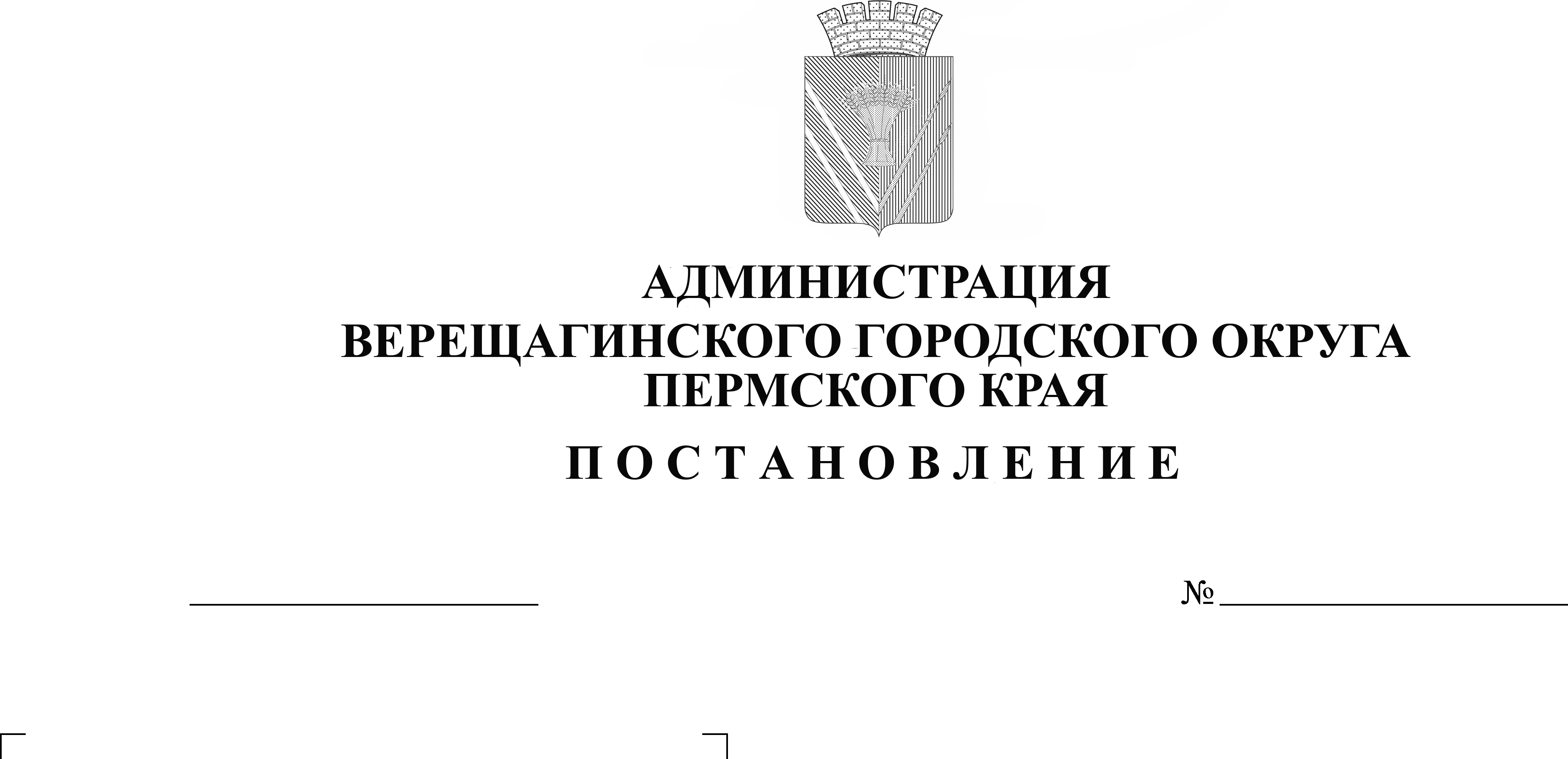 административный регламент предоставления муниципальной услуги «Выдача разрешения на использование земель или земельного участка, который находится в государственной или муниципальной собственности, без предоставления земельных участков и установления сервитута, публичного сервитута»В соответствии с Федеральным законом от 27 июля 2010 года №210-ФЗ «Об организации предоставления государственных и муниципальных услуг», руководствуясь Уставом муниципального образования Верещагинский городской округ Пермского края, администрация Верещагинского городского округа ПОСТАНОВЛЯЕТ:       1. Внести в административный регламент предоставления муниципальной услуги «Выдача разрешения на использование земель или земельного участка, который находится в государственной или муниципальной собственности, без предоставления земельных участков и установления сервитута, публичного сервитута», утвержденный постановлением администрации Верещагинского городского округа Пермского края 12 марта 2021 года №254-01-01-370, следующие изменения: в абзаце 12 подпункта 1.3.1. слова «uioi.ver@yandex.ru» заменить на слова «uio@vereschagino.permkrai.ru»; в абзаце 13 подпункта 1.3.1. слова «http://www.veradm.ru» заменить на слова «http://veradmgo.ru/»;  пункт 2.10. дополнить подпунктом 2.10.3. «Срок для отказа в предоставлении услуги по причине предоставления неполного пакета документов заявителем – до 3 рабочих дней. 	Установить запрет на требование предоставления документов и информации, отсутствие и (или) недостоверность которых не указывались при первоначальном отказе.»	1.4. в подпункт 5.4.3. пункта 5.4. слова «http://veradm.ru/» заменить на слова «http://veradmgo.ru/».2. Настоящее постановление вступает в силу с момента опубликования в газете «Заря».Глава городского округа -глава администрации Верещагинскогогородского округа Пермского края                                            С.В. Кондратьев